            Town Crier News 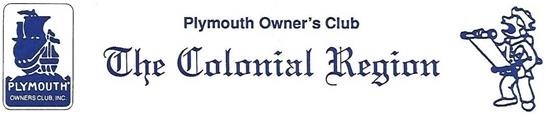 PRESIDENT’S MESSAGE  	  	  	  	  	  	  	 	           May    2019  Well April was a typical mixture of winter and summer weather; True New England spring! The antiques came out of storage on a few nice days and the ice cream windows opened. Then it snowed. The weather at the annual Stafford Springs Auto Swap meet and flea market was so nice that only Vince and Don P showed up at the club spot.  Don said it was the best weather he has ever experienced there. He was surprised more members didn’t attend.  There were lots of Plymouth hubcaps as well as material for building spark plug wires, among other items.  Vince provided lots of food in anticipation of more members. Vince had plenty of room for members to sell parts. Don P. has written another tech article in preparation for the May hands on tech day as well as one in answer to a national member’s question about brake arcing. Still no definitive date for the June Hudson Valley tour. I will post the info as soon as I know. It will be the second or third weekend in June, starting on Friday.   May is the tech day at Bruce and Judi’s in Millbury Mass. Ladies are welcome in the garage or the house. Judi is planning a pot luck ( as a picnic if the weather is suitable). When finished in the garage, a trip to Northbridge/Sutton for ice cream is planned. Date is May 19.  Arrive 11 am., 33 Beach St.  Please call Judi to tell her what you are bringing for the pot luck (508-865-2238).  You might want to bring a lawn chair. For those of you who missed the latest news; All our members have renewed except the Reynolds. So your roster is outdated. I will include an updated one with the newsletter.Judy President-Judy Whitman, 3326 Hancock Rd., Hancock, Mass. 01237 (413-738-5322) gvebigman@gmail.com   Vice President- Doug Crook, 461 West Main Rd., Little Compton, RI. 02837 (401-635-4213)  Secretary- Jane & Donald Palmer, 184 Buff Cap Rd., Tolland, Ct. 06084 (860-875-0022) 184palmer@comcast.net  Treasurer- Judi Nichols, 33 Beach St., Millbury, Ma. 01527 (508-865-2238) buttercupjudi@yahoo.com  	  